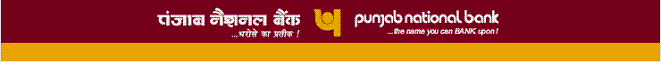 Convener (SLBC) & Field General Manager’s Office,PNB House, Sector-17B,Chandigarh.REF: FGMO: SLBC: HRY: 121     Aug 21, 2012TO ALL MEMBERS OF SLBC, HARYANADear Sir/Madam,MINUTES OF THE 121st MEETING OF STATE LEVEL BANKERS’ COMMITTEE, HARYANAPlease find enclosed the minutes of 121st Meeting of State Level Bankers’ Committee, Haryana held on 09.08.2012 to review the performance of banks for the period ended June 2012.  You are requested to take necessary action on the action points that emerged in the meeting pertaining to your Bank/ Department/ District. Please send us the progress report in respect of each of action point relevant to your Bank/ Department/ District so that progress may be incorporated in the agenda/ background notes of next SLBC meeting.Thanking you,Yours sincerely,CONVENER (SLBC)Encl: (a/a)MINUTES OF 121ST MEETING OF STATE LEVEL BANKERS’ COMMITTEE, HARYANA HELD ON 09.08.2012ATHOTEL MOUNTVIEW, SECTOR-10, CHANDIGARHCONVENERSTATE LEVEL BANKERS’ COMMITTEE, HARYANA, CHANDIGARH.OF           121ST MEETING OF SLBC HARYANAThe 121st Meeting of the State Level Bankers’ Committee, Haryana was held on 09.08.2012 at Hotel Mountview, Sector-10, Chandigarh to review the performance of banking system in Haryana State for the quarter ended June 2012. The list of participants is as per Annexure.Shri Vinay Kumar, Field General Manager, PNB and Convener SLBC welcomed the members present in the meeting and informed that Ministry of Finance, GOI has initiated certain measures to help under-privileged sections of the society for bringing them to banking fold.  Banks have also been advised to reach out to the people in the villages with population less than 2000, opening of Ultra Small Branches where BCAs are working. He also informed that clearing houses will be set up at the places where 3 or more bank branches are working and do not have clearing house.  At the end he thanked all the stakeholders for holding meeting of SLBC for the 6th time in a row within 45 days from close of the concerned quarter. Shri Rakesh Sethi, Executive Director, Punjab National Bank and Chairman of the meeting after welcoming the distinguished members gave a brief account of the policy measures initiated by RBI in its monetary policy announced on 31.07.2012 for stabilising growth, containing risk of inflation and enhancing the liquidity cushion available in the system. He also touched on initiatives undertaken by Department of Financial Services, MoF, GoI in providing KCCs to all willing non defaulter farmers, providing of banking services to all the villages with population of less than 2000, ensuring one account per family in Rural as well as in Urban Areas. The Chairman, while presenting the report card of performance of banks in the State, expressed satisfaction over the achievements of the banking system in the State of Haryana. On this occasion he made a mention of certain initiatives of Govt. of Haryana taken for the welfare of farmers, BPL families, old persons, players etc. He also placed on record the services rendered to SLBC by Shri Jasbir Singh, Regional Director, RBI and congratulated him on his elevation to Executive Director. He assured State Govt that bankers in the State would implement any scheme devised to help farmers in facing the drought like situation prevailing in the state in view of uneven spread of rainfall in North West areas. While addressing the house, Shri Roshan Lal, IAS, Principal Secretary (Agriculture), Govt. of Haryana and the Chief Guest of the meeting made a mention of the following points:-In view of prevailing better Law and order situation, the State has emerged   as most progressive state in the country.Provide banking facilities to all the villages of the State by March 2013.Procedure of Opening of bank account should be made more simplified and formalities need to be cut down.Improve progress under DRI Scheme and the eligibility criteria need to be relooked into and made state specific.The rate of interest from BPL families should not be charged more than 7% and may be made at par with Agriculture.Private Banks should enhance their participation in different schemes like Annual Credit Plan, poverty alleviation and employment generation.  RBI should also look into the matter and advise them suitably.Protected   cultivation needs to be promoted further in the state as the same is becoming popular amongst the farmers under National Horticulture Mission and banks should extend necessary credit for the same.Shri Rajat Sachar, Economic Advisor, DoFS, MoF, GoI in his address to the house mentioned as under:-SLBC is a great learning ground;Financial Inclusion is the need of the hour, thus need to be implemented in letter & spirit;Congratulated the banks for the good job done with regard to Financial Inclusion in the State of Haryana as good progress has been reported by the banks to Ministry of Finance, GoI;58% of the households PAN India are having Bank Accounts whereas in the State of Haryana it is 68.7% and the remaining 31.3% are to be covered by the banks;Bankers & LDMs to visit the website of Deptt. of Financial Services, Ministry of Finance, once a week for updating about the latest circulars issued by the Ministry of Finance, GoIShri RK Tandon, Officer Incharge, RBI, Chandigarh in his speech said that:- SLBC is not only limited to review the performance of the banks in implementing Poverty Alleviation Schemes but important parameters like Financial Inclusion Plan are also deliberated and got implemented to achieve the aim of inclusive growth.  Presently 1035 (15%) bank branches in Rural Area of the State are catering to approx 7000 villages. Thus, there is a need to open more banking outlets in rural area through ICT Based BC Model or Ultra Small Branches (USBs)Mere opening of No Frill Accounts will not serve the purpose and meaningful Financial Inclusion needs to be done by providing need based credit facility as also Micro Insurance.As regards RSETIs & FLCCs, banks should explore the possibility of setting up of the same at the alternate places and seek the Government’s help, wherever required.  Banks to also see that RBI guidelines on providing loans to the trainees of RSETIs are complied with and no eligible candidate is deprived of the facility.  Appreciated the good work done by the banks in Priority Sector Lending and requested the banks to ensure that every eligible farmer is provided with KCC facility.Shri K. Sayeed Ali, CGM, NABARD, Regional Office, Haryana in his address to the house mentioned as under:-Thanked Government of Haryana for its decision to fully wave stamp duty on Agricultural loans through Commercial Banks which will help improve flow of credit to agriculture sector, particularly investment loan for agriculture purposes. On computerization of land records Haryana has made very good progress. Providing facility for on line creation of charge on agriculture land will further facilitate the flow of institutional credit to this sector. NABARD requested the state government to identify one district where the project can be implemented on pilot basis. NABARD had requested State government to consider enacting  of an ordinance on the lines of Andhra Pradesh Government for providing loans and other benefits to tenant farmers, oral lessees  etc. to enable them to access bank credit. Called upon the bankers to ensure implementation of revised KCC scheme in its true form. The banks need to empower all the Branch Managers to open SB cum OD account under KCC and issuing of debit card to KCC holders, so that the benefits of the revised scheme could reach all the farmers at the earliest.  The objective of formulating the State/ District Financial Services Plans is to ensure Financial Inclusion by ensuring bank account for every household, Kissan Credit Card to every farmer’s family, General Credit Card to other households and extensive coverage under micro-insurance and micro-pension scheme besides looking at the critical gap in infrastructure in terms of rural warehousing etc.  Status of the said Plan submitted for each district may be reviewed as the issues raised will be incorporated in the Comprehensive State Financial Services Plan.Financial Literacy Plan may be firmed up by banks in consultation with NABARD and SLBC convener. The cost can be shared jointly by NABARD and the banks operating in the State or can be entirely met from FIF. All Commercial Bank controllers and RRBs may issue instructions to their branches to ensure opening of at least 250 new rural household accounts every year. Protected cultivation on commercial lines has picked up in the state under National Horticulture Mission. Farmers are coming forward to adopt this technology. However, as protected cultivation requires large investment per unit area, farmers are facing acute shortage of funds. Banks should come forward to fill this gap.NABARD, Haryana RO in co-ordination with Deptt. of Horticulture, Govt. of Haryana, has prepared “Model Bankable Project on Protected Cultivation” particularly on vegetables viz. Tomato, Cherry Tomato, Capsicum and Cucumber and flower crops viz. Rose, Gerbera and Carnation. This will enable the bankers to finance  Poly house projects in the State.The house approved the minutes of 120th Meeting of SLBC Haryana.The house showed its concern that despite DO letter from the Chairperson of SLBC to the EDs of banks on the above issue, some  banks namely Bank of Maharashtra, State Bank of Bikaner & Jaipur, State Bank of Hyderabad, State Bank of Travencore, United Bank of India, Vijaya Bank, IDBI, J&K Bank, ICICI Bank, AXIS Bank, Karnataka Bank, Federal Bank, IndusInd Bank, Nainital Bank, Karur Vysya Bank & Kotak Mahindra Bank are yet to take necessary decision in the matter of enhancement of limit to `  1,00,000/-.  The house desired that Convener Bank should take up again with EDs of above mentioned banks.  The Chief Guest of the meeting mentioned that the limit of ` 1,00,000/- is still very low and the remaining banks should take early decision and in the meantime these banks should  finance under  the existing limit of ` 50,000/-.  ACTION: CONCERNED MEMBER BANKS/ CONVENER BANKITEM NO. 2(ii) PROGRESS UNDER DEBT SWAP SCHEMEWhile reviewing the progress under Debt Swap Scheme it was observed that performance of the banks is very low and need to be improved upon.  It was resolved that Convener SLBC should take up the matter with the banks with dismal performance.ACTION: ALL BANKS/ CONVENER BANKIn the meeting all the banks were requested to cover the allocated villages by 31.03.2013.  LDMs were requested to send bank-wise roadmap to Convener Bank.  It was also suggested that if any request with regard to the allocation of villages is received by the LDM, it should be considered on priority and reallocation, if any, so made be got ratified from  SLBCACTION: BANKS & LDMsAll the LDMs were requested to complete the exercise of allocation of villages by 18.08.2012 on the basis of instructions contained in communication dated 19.06.2012 from RBI.  They were also advised to send bank-wise roadmap to Convener Bank for preparing district-wise/ bank-wise detail of allocation of villages and the roadmap for the same.  The Controlling Heads of all the banks were requested to send district-wise roadmap to the LDMs concerned.ACTION: BANKS/ LDMs/ CONVENER BANKAll the LDMs were requested to update data in respect of both Urban & Rural locations of their district on 3rd of every month so that same can be viewed by Department of Financial Services, MoF, GoI through hyperlink on its website (http://financialservices.gov.in). ACTION: ALL LDMsAll the banks using ICT Based BC Model for providing banking services to the villages with population more than 2000 were requested to open Ultra Small Branches positively by 30.09.2012. CMDs of all such banks are to send a confirmation to this effect to Ministry of Finance.  The Convener Bank was requested to take up the matter with Director, Institutional Finance & Credit Control, Haryana for further taking up the matter with the Panchayat Department for providing space in the Panchayat Ghar for USBs in the State of Haryana on the lines of Punjab.ACTION: ALL BANKS IMPLEMENTING FIP, CONVENER BANK & DIF & CC, HARYANAThe concerned banks were requested to open Brick & Mortar branches in the unbanked villages with population 5000 & above in under-banked districts and in other districts Brick & Mortar branches be opened in the Service Area in habitations having population 10,000 & above by September 2012.  It was also informed in the meeting that Ministry of Finance, DoFS has issued instructions vide Circular dated 01.08.2012 that an officer of the base branch will visit such villages/ centres on weekly basis to provide banking services.  This may be termed as Special Ultra Small Branches.  LDMs were also advised to review the progress in every DCC meeting.ACTION: ALL BANKS/ LDMsThe Chairman of the meeting advised Convener Bank to convene a meeting of 5 major banks in the State & allocate the centres to the banks for establishment of Clearing Houses by 30.09.2012. ACTION: CONVENER BANKAll the Controlling Heads of banks were requested to advise the branches to ensure that each family in the Service Area villages has one Bank Account.  It was suggested that voter-list of the village will help the Branch Manager to complete the process. The progress made in respect of number of accounts opened and those to be opened be communicated to Convener Bank by 28.08.2012. ACTION: ALL LDMsAll the LDMs were advised to allocate the wards in Urban Areas of MCs to the banks within a week’s time for launching the campaign for ensuring at least one Bank Account per family residing in the allocated area.  The voter-list of the concerned ward will help the banks for opening of one account per family in the ward.   LDMs to send confirmation to Convener Bank having allocated wards to the banks for the purpose.ACTION: ALL BANKS/ CONVENER BANK/ LDMs&The General Manager, Financial Inclusion Division, HO: New Delhi of Convener Bank informed the house that RFP tender for four States including Haryana & Punjab have been floated and in the next 15 days final view will be taken.ACTION: FI DIVISION, HO (CONVENER BANK)In the meeting General Manager (FI) of Convener Bank at Corporate Office, New Delhi informed that Web-based Desktop Video Conferencing facility will be made available to all the LDMs of PNB within a month and requested the Controlling Heads of Syndicate Bank & Oriental Bank of Commerce for providing this facility to their LDMs in Haryana. ACTION: CONTROLLING HEADS/ FID OF PNB, SYND. BANK & OBCWhile deliberating on the above issues, the Director, Treasuries & Accounts Department, Govt. of Haryana mentioned that their department is facing some problems with the banks, which are dealing with Treasury Business.  He mentioned that due to different fields on the screen of treasury transactions in respect of State Bank of India & Bank of India, delay occurs in the execution of transactions.  To discuss & resolve the issue, it was decided that a meeting of the Banks handling Treasury & Sub-Treasury Business in the State be called by the Convener Bank.  The Director, Treasury & Accounts, Govt. of Haryana may discuss bank-wise problems being faced by the department or banks having problem with the department, for ironing out the irritants, if any, in the smooth handling of Treasury Business in the State.ACTION: CONVENER BANK/ Department of Treasuries and Accounts.The house desired that District Financial Services Plan be prepared by LDM in each district in association with NABARD, life and non life insurance companies. The controlling heads of Oriental Insurance Company, New insurance company & United Insurance companies were requested to provide the briefs of their schemes meant for the poor and common man to the LDMs through their officials working at District Head Quarter. Banks were also requested to provide list of their BCAs in the State to Convener Bank for transmitting the same to Life/ Non-Life Insurance Companies for utilising their services in offering their products to the rural people.ACTION: BANKS/ LDMs/ INSURANCE COMPANIES/ CONVENER BANK 7.1 DEBT WAIVER 7.2  DEBT RELIEFThe Chief Guest of the meeting desired that all banks particularly those in Private Sector must participate in the scheme enthusiastically and improve their position.ACTION: ALL BANKS                                                                  &During discussions on the issue the house was informed that YoY growth in absolute as well as %age terms under the scheme was low as at the end of June 2012 due to variation in data reported by State Bank of India.  The representative of SBI was requested to check-up the data and send report to Convener (SLBC).               					      ACTION: STATE BANK OF INDIA                            &The house observed that NPA was more in the collateral free education loans.  Banks were requested to take necessary steps for curtailing the level of NPA in the education loans.ACTION: ALL BANKSAll the banks were requested to implement the scheme after its approval from their respective Boards.ACTION: ALL BANKSThe Director General, Rural Development Deptt., Haryana informed that land has been allotted in all the districts and possession has been taken by banks in 16 districts.  LDMs of remaining districts were requested to take the possession and execute the lease deed at the earliest.  He further requested that in 15 districts where 1st installment has been released for the creation of permanent infrastructure, the construction be started immediately.  He further informed that RSETIs are working in 12 districts and requested that in the remaining districts RSETIs may be started from the rented premises.  Shri Roshan Lal, IAS, PS (Agriculture), Haryana mentioned that Haryana being a smaller state area-wise, the existing 12 RSETIs can cater to the needs of the remaining 9 districts.  It was clarified that as per instructions of MoRD, GoI, RSETIs are to be established in all districts. ACTION: LDMs & CONCERNED BANKS OF RSETIsLDMs were requested to set up Financial Literacy Centres at their offices by the end of August 2012 in terms of RBI guidelines.  They were also advised to ensure that an officer in the Rural Branch is designated as Financial Literacy Provider.  CGM NABARD mentioned that suitable advertisement in the Local Media may be given regarding Financial Literacy Centres.  He suggested that LDMs may prepare a project of Mobile Financial Literacy Van and send the same to NABARD for approval.  The Controlling Head of Syndicate Bank was requested to ensure that Financial Literacy Centre is established at LDM Office, Gurgaon by the end of August 2012 and confirmation to this effect be sent to RBI, Chandigarh as well as to Convener (SLBC).   ACTION: ALL LDMs/Syndicate BankThe achievement of the banks under key parameters was found to be good by the house except under Indirect Agriculture & DRI.  As regards low YoY growth in Priority Sector (PS) & Agriculture Advances, the house was informed that some big ticket advances under PS & Agriculture last year were taken out of the ambit of PS & Agriculture this year as per RBI circular.  YoY growth in PS & Agriculture net of those big ticket advances comes to 14.4% and 13.6% respectively.  The house desired that banks should lend liberally under Priority Sector. 	  ACTION: BANKS	In the meeting the PS (Agriculture), Govt. of Haryana, the Chief Guest of the meeting suggested that the eligibility criteria of the scheme need to be relooked by RBI.  The income and the loan amount may be made area specific.  ACTION: RBI                           &ITEM NO. 13.1:	CD RATIO OF FINANCIAL SYSTEM: (COMMERCIAL BANKS, RRBs, COOPERATIVE BANKS WITH RIDF)&ITEM NO. 13.2 CREDIT+INVESTMENT IN STATE GOVT. BONDS TO DEPOSIT RATIO:No Action Point emerged during discussions.                   &ITEM NO. 14.2	REVIEW OF PRODUCTION CREDIT VIS-À-VIS          INVESTMENT CREDITWhile approving the revised ACP target for the year 2012-2013, the performance of banks upto June 2012 at 102% under Agriculture, 97% under MSME and overall PS 97% was found satisfactory.  It was informed to the house that Dy. Commissioner, Narnaul through his DO letter to Convener (SLBC) has expressed his concern over the poor performance of some banks in the district.  The Controlling Heads of AXIS Bank, Kotak Mahindra Bank, ICICI Bank, Canara Bank, OBC, SBOP, Syndicate Bank assured that contribution of their branches in the district would improve considerably in the months to come as necessary instructions have already been issued.  The Controlling Heads of these banks were requested to closely monitor the progress of their branches in district – Narnaul.ACTION: AXIS BANK, KOTAK MAHINDRA BANK, ICICI BANK, CANARA BANK, OBC, SBOP & SYNDICATE BANKITEM NO. 15(i):	SWARAN JAYANTI GRAM SWAROZGAR YOJNA (SGSY)PERFORMANCE REVIEW – 2012-13 - Progress up to 30.06.2012The house was informed that financial targets under the scheme have not been received by Rural Development Department, Haryana.  Only amount of subsidy has been allocated in the State.  The representative of Rural Development Department informed the bankers that this amount is to be used for the promotion of Self Help Group scheme and strengthening/ streamlining the working of existing Self Help Groups.  He further informed that the SGSY scheme will be replaced by National Rural Livelihood Mission.   ACTION: BANKS & RURAL DEVELOPMENT DEPTT. HRYDirector, KVIC Ambala emphasized that pending cases for the year 2011 - 2012 be disposed of by the Nodal Branches by 30.08.2012 as subsidy amount for these cases has already been released.  The new cases will be sponsored after the clearance of the pending cases. The Chief Guest desired that bank-wise detail of pending cases for the year 2011-12 be sent by KVIC to the Controlling Heads of concerned banks as also to Convener (SLBC). ACTION: ALL BANKS & KVICBanks were requested to dispose of all the pending 86 sanctioned cases expeditiously.ACTION: ALL BANKSIn the meeting it was observed that cases sponsored by HSCFDC are not being disposed of by the bank branches within the prescribed period. It was informed to the house that in district Bhiwani subsidy amount pertaining to the year 2006-2007 has not been utilized by branch. The Chief Guest took a serious note of the undue delay on the part of the branch/HSCFDC and advised LDM Bhiwani and sponsoring agency to send status report to convener bank in a week’s time.ACTION: ALL BANKS/ LDM BHIWANI/HSCFDCITEM NO. 15(v):	 SELF HELP GROUPS (SHGs)The Chief General Manager NABARD informed the house that a special fund for the development of women SHGs has been created from FIF. He also informed about the NGO ‘ANGER’, identified by NABARD for the formation and development of women SHGs in the State. Banks may sign MOU with this NGO, which will provide quality customers. He also informed that now Cash Credit facilities be made available to SHGs and withdrawal from this account can be allowed without specific purpose.ACTION: ALL BANKSIt was observed that no. of cases falling under the category of 3 years & above has increased substantially during the period under review compared to the position of March 2012.  The Revenue Department, Haryana was requested to get these cases expedited and LDMs were advised to seek the help of Revenue Officials at the district level for speedy disposal of the cases.  DIF, Haryana was requested to take up the issue with Revenue Department, Haryana suitably.ACTION: ALL LDMs & REVENUE DEPTT/DIF & CC HRYAs no targets have been allotted for the year 2012-2013, discussion on this point could not be held.  However, the official of SUDA Haryana was requested to take up the matter with National Housing Bank for the allocation of targets for the year 2012-13.ACTION: DEPTT. OF SUDA, HARYANAITEM NO. 18.1: 	FLOW OF CREDIT TO MICRO, SMALL & MEDIUM    ENTERPRISES    (MSMEs):ITEM NO. 18.1: (a) NPA UNDER MSME ADVANCESITEM NO. 18.1: (b) MSME Clusters in the State of Haryana ITEM NO. 18.2:  SPECIALIZED SSI/SME BRANCHESITEM NO. 18.3:  POSITON OF SICK MSEsITEM NO. 18.4: COLLATERAL FREE LOANS UPTO ` 10 LAKH TO MSE SECTORITEM NO.18.5: 	CREDIT GUARANTEE SCHEME OF CGTMSEThe Director (MSMEDI) Karnal mentioned as under:-The position of advances made by banks to Manufacturing & Service Sector of MSME be discussed separately as given in the annexure.In the 19 clusters banks should open more Specialized SSI Branches to cater to the needs of entrepreneurs as one specialized branch of a bank in each cluster may not be adequate.Banks to send detail of Sick MSME Units to the office of Director, MSMEDI, Karnal within 15 days of SLBC meeting. There is a need to curtail the time taken by branches in the disposal of the applications received from the entrepreneurs.The house desired that all out efforts be made by banks to lend more to Micro Enterprises so that their share to MSEs is enhanced to reach the benchmark of 60% by March 2013.The house also observed with concern that some banks are still not granting collateral free loans upto ` 10 Lac in MSE Sector, which is in violation of RBI instructions and may attract suitable action.ACTION: ALL BANKS & CONVENER BANK&The Member Banks were requested to further escalate the credit flow to minority communities to improve their economic condition.ACTION: ALL BANKSThe house observed that despite increase of ` 780 Crore in Advances to Women Beneficiaries still the %age of such advances to net bank credit was below the stipulated ratio of 5%.  Banks were requested to take necessary steps for providing more financial assistance to women under different bank schemes and also ensure that there is no statistical loss in reporting the data to Convener Bank. ACTION: ALL BANKSBankers were requested to ensure that revised Kissan Credit Card Scheme is implemented by all branches.  During discussions, it was pointed out by LDM Hissar that some banks like OBC & SBOP are fixing higher credit limits under KCC Scheme and requested that it should be on uniform basis.   On this, CGM NABARD mentioned that limit under KCC Scheme should be fixed by the branches as per new guidelines only and KCC should not be made a loan against property.  The concerned banks were requested to fall in line with other banks in this regard.ACTION: ALL LDMs/ BANKS/OBC/SBOPThe item was only for the information and was appreciated by the House as it will curtail the transaction cost to the farmer.The Member Banks were requested to ensure that above mentioned instructions of DoFS, MoF, Govt. of India are being implemented by the branches of their bank and monitor the progress.ACTION: ALL BANKSNo latest status was apprised by the representative of Revenue Department, Haryana on the above issue.  He was requested to keep SLBC updated of the development on the issue.                       ACTION: REVENUE DEPTT. HRYThe official from the office of Revenue Department, Haryana informed that computerisation of land records in respect of District – Ambala & Karnal has been completed & for the remaining districts, the process will be completed shortly. ACTION: REVENUE DEPTT. HRYITEM NO 24: NATIONAL AGRICULTURE INSURANCE SCHEME (NAIS)ITEM No. 24(i): WEATHER BASED CROP INSURANCE SCHEMEThe member banks were requested to implement the NAIS for the notified Kharif 2012-2013 crops as also the weather based crop insurance scheme which has been circulated by the convener bank vide letter dated 26.07.2012.ACTION: ALL BANKSThe banks which have received letter of intent for the projects sponsored by Horticulture Board were requested to dispose of the same on merits of each case.ACTION: ALL BANKS&Absentees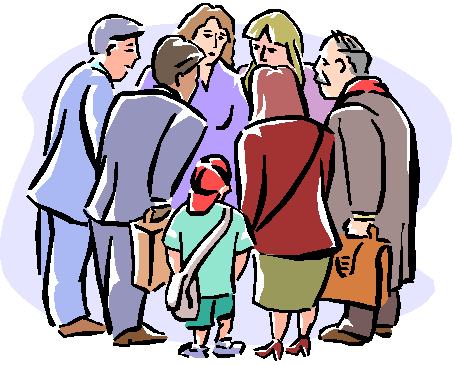  ITEM NO. 1CONFIRMATION OF MINUTES OF 120TH MEETING OF STATE LEVEL BANKERS' COMMITTEE (HARYANA) HELD ON 15TH MAY, 2012.ITEM NO. 2STATUS REPORT OF ISSUES FLAGGED IN 120TH MEETING OF SLBC HARYANA HELD ON 15.05.2012. ITEM NO. 2(i)DEBT SWAP SCHEME – RAISING THE LIMIT FROM `50,000/- TO `1,00,000/-ITEM NO. 3EXTENSION OF “SWABHIMAAN” – VILLAGES HAVING POPULATION 1600 - 2000ITEM NO. 3(i)PROVISION OF BANKING SERVICES IN VILLAGES WITH POPULATION BELOW 2000-ROADMAPITEM NO. 3(ii)AVAILABILITY OF DATA ENTRY MODULE FOR GIS FOR FINANCIAL INCLUSION THROUGH WEB SITE OF DoFS.ITEM NO. 4  OPENING OF ULTRA SMALL BRANCHESITEM NO. 4 (i)  BRANCH EXPANSION UNDER PARA 5.3 OF STRATEGY AND GUIDELINES ON FINANCIAL INCLUSIONITEM NO. 4(ii)ESTABLISHMENT OF CLEARING HOUSESITEM NO. 4(iii)CAMPAIGN TO ENSURE THAT EACH FAMILY HAS AT LEAST ONE ACCOUNT IN THE RURAL AREASITEM NO. 4(iv)URBAN FINANCIAL INCLUSION - LAUNCH OF CAMPAIGN TO ENSURE AT LEAST ONE BANK ACCOUNT FOR EACH FAMILY - CAPTURING OF BIOMETRICS WHILE OPENING ACCOUNTSITEM NO. 4(v)PREPARATION OF IMPLEMENTATION PLAN FOR ENGAGEMENT AND ACTIVATION OF BUSINESS CORRESPONDENTS AGENTS (BCAs) AND MONITORING PROGRESS THEREOFITEM NO. 4(vi)COMMON BUSINESS CORRESPONDENT FOR VILLAGES - ISSUANCE OF COMMON RFP (REQUEST FOR PROPOSAL).ITEMNO. 4(vii)WEB-BASED DESKTOP VIDEO CONFERENCINGITEM NO. 5MEASURES TO POPULARIZE E-PAYMENTS FOR BRINGING DOWN THE NUMBER OF TRANSACTIONS THROUGH CHEQUESITITEM NO. 5 (i)E-PAYMENT: DRIVE BY EACH BRANCH - PROMOTION OF ALTERNATE DELIVERY CHANNEL I.E.  INSTALLATION OF ATMs, DEBIT CARDS, PoS MACHINES ETC. ITEM NO. 5(ii)REMITTANCES – SUB-MEMBERSHIP OF NEFT TO COOPERATIVE BANKS/ LOCAL AREA BANKSREMITTANCES – SUB-MEMBERSHIP OF NEFT TO COOPERATIVE BANKS/ LOCAL AREA BANKSITEM NO. 5(iii)AUTOMATION OF STATE GOVERNMENT TREASURIES AND AUTOMATED INTERFACE WITH THE STATE – LINKING UP OF TREASURIESAUTOMATION OF STATE GOVERNMENT TREASURIES AND AUTOMATED INTERFACE WITH THE STATE – LINKING UP OF TREASURIESITEM NO. 6    STATE FINANCIAL SERVICES PLANITEM NO. 7AGRICULTURE DEBT WAIVER & DEBT RELIEF SCHEME (ADWDRS), 2008 - GRANTING OF FRESH LOANSITEM NO. 8:BANKWISE PROGRESS UNDER EDUCATION LOAN SCHEMEITEM NO. 8.1:BANKWISE PROGRESS UNDER EDUCATION LOAN SCHEME (FEMALE STUDENTS)ITEM NO. 8.2POSITION OF NPA IN EDUCATION LOANS ITEM NO. 8.3POSITION OF NPA IN EDUCATION LOANS TO FEMALE STUDENTS ITEM NO. 8.4IBA MODEL LOAN SCHEME FOR VOCATIONAL EDUCATION & TRAININGITEM NO. 9:SETTING UP OF RURAL SELF EMPLOYMENT TRAINING         INSTITUTES (RSETIs) UNDER SGSY.ITEM NO: 10  FINANCIAL LITERACY AND CREDIT COUNSELING CENTRES (FLCCs)ITEM NO. 11REVIEW OF PERFORMANCE AS AT THE END OF JUNE 2012  (COMMERCIAL BANKs AND RRBs)ITEM NO. 12 REVIEW OF PROGRESS UNDER DRI ADVANCES VIS-À-VIS TARGETSITEM NO. 13NATIONAL GOALSITEM NO. 14ANNUAL CREDIT PLAN 2012-2013 ITEM NO. 14.1PERFORMANCE UNDER ANNUAL CREDIT PLAN 2012-13&ITEM NO. 15 GOVERNMENT SPONSORED PROGRAMMES15(ii)PRIME MINISTER’S EMPLOYMENT GENERATION PROGRAMME (PMEGP)15 (iii)SWARN JAYANTI SHAHARI ROZGAR YOJNA (SJSRY)15(iv)CASES SPONSORED BY HARYANA SCHEDULED CASTES FINANCE & DEVELOPMENT CORPORATION (HSCFDC)ITEM NO. 16: RECOVERY UNDER HACOMP ACTITEM NO. 17 INTEREST SUBSIDY SCHEME FOR HOUSING THE URBAN POOR (ISHUP)ITEM NO. 18 ADVANCES TO INDUSTRIAL SECTORITEM NO. 19 CREDIT FLOW TO MINORITY COMMUNITIES UNDER PRIME MINISTER’S 15 POINT ECONOMIC PROGRAMME ITEM NO. 20 DATA ON MINORITY COMMUNITIES IN IDENTIFIED DISTRICTS OF MEWAT AND  SIRSAITEM NO. 21FINANCIAL ASSISTANCE TO WOMEN BENEFICIARIESITEM NO. 22NEW KISSAN CREDIT CARD SCHEMEITEM NO. 22(i)EXEMPTION OF STAMP DUTY – NOTIFICATION OF GOVERNMENT OF HARYANAITEM NO. 22(ii)PROVIDING SAVING CUM OD ACCOUNT FACILITY TO OTHER FAMILIES LIVING IN RURAL AREAS HAVING NO LAND ITEM NO. 22(iii)FINANCING OF TENANT FARMERS/ ORAL LESSEES AND SHARE CROPPERS - LEGISLATIVE PROVISION.ITEM NO. 23STATUS OF COMPUTERISATION OF LAND RECORDS IN HARYANA – CREATION OF RELEASE OF ON-LINE CHARGE BY BANKS ON LAND HOLDINGSITEM No. 25:NATIONAL HORTICULTURE MISSION/ NATIONAL HORTICULTURE BOARDITEM NO. 26SLBC WEBSITE-STANDARDIZATION OF INFORMATION/ DATAAll banks were requested to push the data of their bank for the period ended June 2012 on SLBC website and ensure that in future the same is done in time to extract the information for SLBC meeting.ACTION: ALL BANKSAsstt. Director General, UIDAI informed that in two FI districts of Haryana, i.e. Sonipat & Ambala, Sonepat block and Ambala I blocks have been selected as pilot for Aadhaar Enabled Payment systems.  Payment of all types of scholarships to school children in these blocks has been taken as the pilot scheme for AEPS. The list of beneficiaries has been collected with the help of Concerned Block Education Officer. The number of beneficiaries in Sonepat & Ambala block is 20085 & 19518 respectively.The verified data of the students is progressively being shared with concerned LDM, for seeding of UID in the already opened accounts of the students or for opening of new accounts & requested the concerned bankers to immediately open the Aadhaar enabled new accounts of the students, where ever required. For the students having accounts in cooperative banks, new accounts in the CBS branches of banks need to be opened.All banks were requested to display banners in their bank branches, encouraging the account holders to give a copy of their Aadhaar letter or EID slip so that their UID number can be linked with their account.  He further mentioned that progress of the number of new accounts opened & the number of accounts in which Aadhaar number seeded should be shared by concerned LDMs with UIDAI, RO regularly.Regarding training to BCA, the ADG, UIDAI requested CGM, NABARD to include a module on Aadhaar in their training course content as these BCAs will also work for Aadhaar Enabled Payments in the field. All banks were requested to create Aadhaar field in their respective CBS software. ACTION: ALL BANKS & CONVENER BANKLDMs of District – Panipat, Fatehabad, Yamunanagar & Bhiwani were requested to take steps for issuance of Weaver’s Credit Card in their districts in association with the office of Development Commissioner (Handlooms), Weavers Service Centre, Panipat.  LDM Panipat was specifically advised to get Weaver Credit Cards issued on merits to the applicants whose applications have been sponsored by the Development Commissioner (Handlooms), Weavers Service Centre, Panipat.   ACTION: CONCERNED LDMs/ BANKS                                                        &Banks were requested to implement the above schemes of Govt. of India and report progress to Convener (SLBC).ACTION: ALL BANKS/CONVENER BANKAs the representative from Social Welfare & Empowerment Department, Haryana was not present in the meeting, discussion on the issue could not be held.No other issue was raised by any member. The meeting ended with a Vote of Thanks proposed by Shri AK Verma, DGM, Canara Bank, Karnal._________Union Bank of India was requested to communicate to SLBC the details of finalization of RFP alongwith award of work to vendors enabling SLBC to communicate to banks in the State. The Convener SLBC would also identify one pilot district for Installation & Managed Services of Cash Dispensers to accomplish this task by 30.09.2012.ACTION:  UNION BANK/ CONVENER BANKAll the above points of the Item have been covered in the address of CGM NABARD, Haryana.ACTION: BANKS/ LDMs/ RRBs Sr. No.Name & Designation Bank/ DepartmentChairmanChairman1Shri Rakesh Sethi, Executive DirectorPunjab National Bank Chief GuestChief Guest2Shri Roshan Lal, IAS, Principal SecretaryAgriculture Department, Govt. of HaryanaCentre/ State Govt. Senior OfficialsCentre/ State Govt. Senior Officials3Shri Rajat Sachar, Economic AdvisorMinistry of Finance, GoI, New Delhi4Shri BS Malik, IAS, Director GeneralRural Development Department, Haryana5Madam Kusum Bansal, IRS, Director IF & CC Department, Haryana6Shri Harinder Kumar, IRS, DirectorTreasuries & Accounts Department, HaryanaRBI/ NABARD/SIDBI/ NATIONAL HOUSING BANKRBI/ NABARD/SIDBI/ NATIONAL HOUSING BANK7Shri RK Tandon, Officer InchargeReserve Bank of India, Chandigarh8Shri MR Garg, General ManagerReserve Bank of India, Chandigarh9Shri K. Sayeed Ali, Chief General ManagerNABARD10Shri BBS Bisht, DGMNABARD11Shri Vibhor Swaroop, DGMSIDBIConvener BankConvener Bank12Shri IS Phogat, General Manager, PS & LB Division, HO: New DelhiPunjab National Bank13Shri YP Issar, General Manager, Financial Inclusion Division, HO: New Delhi Punjab National Bank14Shri Vinay Kumar, FGM & Convener SLBC (Haryana)Punjab National Bank15Shri Kamal Prashad, FGM, Ludhiana & Convener SLBC (Punjab)Punjab National Bank16Shri KM Gupta, AGM, FGM Office, ChandigarhPunjab National Bank17Shri Ramesh Thakur, Chief Manager, FGM Office, ChandigarhPunjab National Bank18Shri DV Sharma, Senior Manager, FGM Office, Chandigarh.Punjab National Bank19Ms. Neeru Sahota, Manager, FGMO, Chd.Punjab National BankState Government/Boards/Corporations/Other InstitutionsState Government/Boards/Corporations/Other Institutions20Shri Amit Singal, Asstt Director GeneralAadhaar Planning Commission (UIDAI), RO Chandigarh21Shri VP Tyagi, Dy. DirectorAadhaar Planning Commission (UIDAI), RO Chandigarh22Shri Amit Kumar, Manager State ProjectAadhaar Planning Commission (UIDAI), RO Chandigarh23Shri MK Gupta, Treasury OfficerTreasury & Accounts Department, Chandigarh24Shri Pradeep Ranjan, Additional DirectorIndustries, Haryana25Shri Pawan Kumar, Dy DirectorIF & CC, Haryana26Shri KS Chimni, COIF & CC, Haryana27Shri RS Solanki, A.D. (Stat.)Agriculture Deptt.28Shri KL Sharma, Asstt. DirectorRevenue Department29Shri Devinder Singh, P.O. Rural Development Department30Shri Dinesh Sharma, Project OfficerSUDA/ SJSRY31Shri Karnail Singh, DirectorKhadi & Village Industries Commission32Shri Arun Kumar, E.I.Khadi & Village Industries Commission33Shri Durga Dass Garg, Sr. Research OfficerHSCFDC34Shri Harinder Kumar, SSFFinance Department, Govt. of Haryana35Shri JB Singh, Asstt. DirectorNational Horticulture Board36Shri Vinod KumarNational Horticulture Board37Ms. Vandana Chawla, Administrative OfficerAgriculture Insurance Co. of India Ltd. (AICL)38Ms. KanchanAgriculture Insurance Co. of India Ltd. (AICL)39Shri Vijay Kumar, DirectorMSME Development Institute, Karnal40Shri Rakesh Vaid, Asstt. DirectorMSME Development Institute, KarnalInsurance CompaniesInsurance Companies41Shri GP Meena, Manager (P&B)LIC of India42Shri Joginder Kumar, M.M. LIC of India43Shri BS Kanchan, M(MI)LIC of India44Shri NP Negi, Regional ManagerUnited India Insurance Co. Ltd.45Shri HL Dua, Dy. ManagerUnited India Insurance Co. Ltd.46Shri Amarjit Goyal, ManagerNational Insurance Co. Ltd.47Shri Kamaljit, RMChola MS, Hissar48Shri Rahul Kapoor, SMChola MS, HissarPublic Sector BanksPublic Sector Banks49Shri SK Bhatia, Regional ManagerSBI50Shri MR Jayesha, DGM (Agri.) SBOP51Shri Sameer Arora, Chief ManagerSBOP52Shri AK Tuteja, Chief ManagerState Bank of Bikaner & Jaipur53Shri Abhay Patil, AGMState Bank of Hyderabad54Shri YK Verma, Zonal ManagerPunjab & Sind Bank55Shri Joginder Singh, Chief ManagerPunjab & Sind Bank56Shri BB Khungar, FISPunjab & Sind Bank57Shri Nihal Singh Kasnia, DGMOriental Bank of Commerce58Shri Jagdish Narang, DZHUCO Bank59Shri Amrik Singh, DGM United Bank of India60Shri BB Mittal, DGMUnion Bank of India61Shri PK Agarwal, ManagerUnion Bank of India62Shri Harbhajan Singh, AGMAllahabad Bank63Shri Ashwani Mittal, Zonal ManagerAndhra  Bank64Shri Sunil Sharma, Chief ManagerBank of India65Shri SB Prasad, AGMBank of Baroda66Shri Kamal Arora, Sr. ManagerBank of Baroda67Shri Sanjay N. Maniyar, DZMBank of Maharashtra68Shri AK Verma, Dy. General ManagerCanara Bank69Shri B. Akbaraly, Zonal ManagerCentral Bank of India70Shri MK Kaura, Asstt. ManagerCentral Bank of India71Shri Divakar M. Sheenoy, Chief ManagerCorporation Bank72Shri CS Meena, DGMDena Bank73Shri Manoj Kumar, ManagerDena Bank74Shri MK Grover, Zonal ManagerIndian Bank75Shri Nawal Gupta, CRMIndian Overseas Bank76Shri Arun Goyal, GM (North)IDBI Bank   77Shri Sanjeev Gupta, DGM & RHIDBI Bank   78Shri SK Taneja, Chief ManagerSyndicate Bank 79Shri D. Pradeep Naik, DGMVijaya Bank80Shri Kaushal Kumar Singh, Manager (Agri)Vijaya BankPrivate Sector BanksPrivate Sector Banks81Shri Varun Grover, Regional Sales HeadAXIS Bank82Shri HS Atma, Zonal HeadHDFC Bank Ltd.83Rashmi Singh, Sr. ManagerHDFC Bank Ltd.84Shri RM Rajendran, Zonal ManagerICICI Bank 85Shri Sumit Goel, Regional HeadICICI Bank 86Shri Jitender Shukla, RSMICICI Bank 87Shri Rakesh Gandotra, Zonal HeadJ&K Bank88Shri Harinder Singh, Head State ProjectsIndusInd Bank89Shri Anuj Malhotra, ManagerYes Bank90Shri Naresh Garg, ManagerYes Bank91Arvind Purohit, RSMKotak Mahindra Bank Ltd.92Shri Vasant, Sr. Br. ManagerKarnataka BankRegional Rural BanksRegional Rural Banks93Shri S. Indirajith, ChairmanGurgaon Gramin Bank94Shri MK Pangtey, ChairmanHaryana Gramin BankCo-operative BanksCo-operative Banks95Shri Atma Ram, DGMHARCO BankLead District ManagersLead District Managers96Shri Dinesh Bhardwaj, LDM (Punjab National Bank )Lead Bank Office, Ambala97Shri Kuldeep Gupta,  LDM (“do“) Lead Bank Office, Panchkula98Shri VK Julka, LDM ( “ do “)Lead Bank Office, Yamunanagar99Shri RK Boyal, LDM ( “ do “)Lead Bank Office, Bhiwani100Shri HS Chauhan, LDM( “ do “)Lead Bank Office, Fatehabad101Shri Waryam Singh, LDM (“do“)Lead Bank Office, Hissar102Shri SS Nathawat, LDM(“do”)Lead Bank Office, Jind103Shri Ashok Kakkar, LDM (“ do”)Lead Bank Office, Jhajjar104Shri Rakesh Kumar, LDM(“do “)Lead Bank Office, Kaithal105Shri JS Murthy, LDM ( “ do “)Lead Bank Office, Kurukshetra106Shri Akhileshwar Prasad, LDM (“do”)Lead Bank Office, Narnaul107Shri Mahesh Chandra, LDM (“ do“)Lead Bank Office, Panipat108Shri Naresh Sharma, LDM ( “ do “)Lead Bank Office, Rohtak109Shri Mukul Prasad, LDM (“do”)        Lead Bank Office, Sonepat110Shri AK Mittal, LDM (“ do “)Lead Bank Office, Rewari111Shri KS Pal, LDM (“do”)Lead Bank Office, Sirsa112Shri B. Venkat Ram Narsaiah, LDM (Syndicate Bank)Lead Bank Office, Faridabad113Shri Nembir Singh, LDM (Oriental Bank of Commerce) Lead Bank Office, PalwalSr. No.Name of Bank/ DepartmentState Bank of TravancoreFederal Bank Ltd.Karur Vyasa Bank Ltd.Nainital Bank Ltd. HSARDBLead District Manager, KarnalLead District Manager, MewatLead District Manager, GurgaonSocial Justice & Empowerment Deptt., Haryana10.Animal Husbandry Deptt., Hry11.Women Development Corporation12.KVIB13. National Housing Bank14.New India Assurance Co. Ltd.15.Oriental Insurance Co. Ltd.